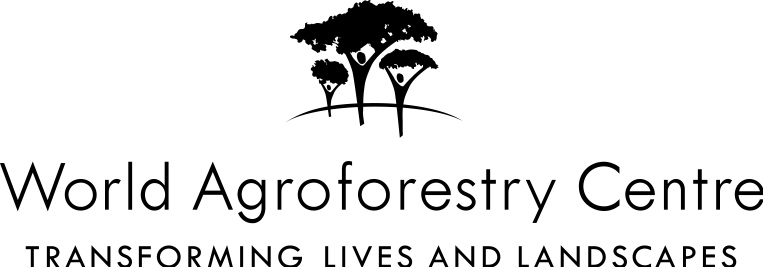 CAFNET ProjectKuunganisha,kudumisha na kuimarisha uhusianokati yaubora na uuzaji wa kahawanamazingira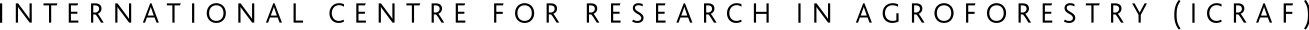 CAFNET ProjectKuunganisha,kudumisha na kuimarisha uhusianokati yaubora na uuzaji wa kahawanamazingira